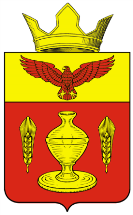 ВОЛГОГРАДСКАЯ ОБЛАСТЬПАЛЛАСОВКИЙ МУНИЦИПАЛЬНЫЙ РАЙОНАДМИНИСТРАЦИЯ ГОНЧАРОВСКОГО СЕЛЬСКОГО ПОСЕЛЕНИЯП О С Т А Н О В Л Е Н И Е«10» декабря  2014 года                        п. Золотари                                                 №58                                                                С целью приведения законодательства Гончаровского сельского поселения в соответствии с действующим законодательством Российской Федерации, руководствуясь статьей 7 Федерального закона от 06 октября 2003 года № 131-ФЗ «Об общих принципах организации местного самоуправления в Российской Федерации», Администрация Гончаровского  сельского поселенияПОСТАНОВЛЯЕТ:            1. Внести изменения и дополнения в Постановление администрации Гончаровского сельского поселения №35 от 25 мая 2014г. «Об утверждении Административного регламента по предоставлению муниципальной услуги «Подготовка и выдача разрешений на строительство, реконструкцию, капитальный ремонт объектов капитального строительства» (далее- постановление).              1.1 В приложении №1 к постановлению, название Административного регламента изложить в следующей редакции:          «Административный регламент по предоставлению муниципальной услуги «Подготовка и выдача разрешений на строительство, реконструкцию, капитальный ремонт объектов капитального строительства».           1.2 Пункт 2.1 Административного регламента изложить в следующей редакции:           «2.1 Наименование муниципальной услуги «Подготовка и выдача разрешений на строительство, реконструкцию, капитальный ремонт объектов капитального строительства».             2. Контроль за исполнением настоящего постановления оставляю за собой.     3. Настоящее Постановление вступает в силу с момента официального опубликования (обнародования). Глава Гончаровского                                                                                  К.У. Нуркатовсельского поселения рег.№58/2014г.    О внесении изменений и дополнений в Постановление №35 от 25 мая 2014г. «Об утверждении Административного регламента по предоставлению муниципальной услуги «Подготовка и выдача разрешений на строительство, реконструкцию, капитальный ремонт объектов капитального строительства» 